					Urząd Gminy Mokrsko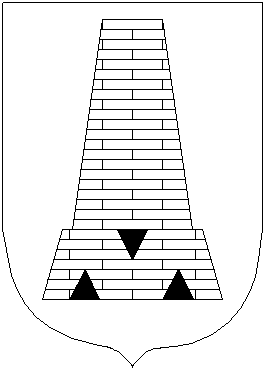 98-345 MokrskoTel. 0-43  84118-18        0-43 88632- 88Fax  0-43 88632-77Mokrsko, dnia 22.07.2013r.Znak: ZFIiS.271.6.2.2013.KPDotyczy: przetargu nieograniczonego na wykonanie zadania: „Przebudowa drogi gminnej Nr 117059E w miejscowości Słupsko, gm. Mokrsko, na odcinku o dł. 982,64m”.MODYFIKACJA TREŚCISPECYFIKACJI ISTOTNYCH WARUNKÓW ZAMÓWIENIAZgodnie z art. 38 ust. 4   ustawy z dnia 29 stycznia 2004 r. Prawo zamówień publicznych (tekst jednolity Dz. U. z 2010 r. Nr 113, poz. 759 z późn. zm.) zamawiający modyfikuje treść specyfikacji istotnych warunków zamówienia w zakresie pkt. 4.1. SIWZ oraz Załącznika nr 1 do SIWZ.Pkt. 4.1. SIWZBYŁO4.1. Termin wykonania zamówienia: od dnia podpisania umowy do dnia 20.09.2013r.POWINNO BYĆ4.1. Termin wykonania zamówienia: od dnia podpisania umowy do dnia 30.09.2013r.Załącznik nr 1 – Formularz ofertyBYŁOPOWINNO BYĆPozostała treść specyfikacji istotnych warunków zamówienia pozostaje bez zmian. Z poważaniem Wójt gminy  MokrskoOkreślenie przedmiotu zamówieniaOkreślenie przedmiotu zamówieniaOfertaOfertaOfertaOkreślenie przedmiotu zamówieniaOkreślenie przedmiotu zamówieniaCena netto(w zł)Podatek VAT (w zł)Cena brutto(w zł)11234„Przebudowa drogi gminnej Nr 117059E w miejscowości Słupsko, gm. Mokrsko, na odcinku o dł. 982,64m”.„Przebudowa drogi gminnej Nr 117059E w miejscowości Słupsko, gm. Mokrsko, na odcinku o dł. 982,64m”.Cena brutto słownieCena brutto słownieCena brutto słownieCena brutto słownieCena brutto słownieTermin wykonania zamówieniado 30.09.2013do 30.09.2013do 30.09.2013do 30.09.2013OKres rękojmi60 miesięcy60 miesięcy60 miesięcy60 miesięcyWarunki płatnościprzelew w terminie 30 dni od dnia otrzymania fakturyprzelew w terminie 30 dni od dnia otrzymania fakturyprzelew w terminie 30 dni od dnia otrzymania fakturyprzelew w terminie 30 dni od dnia otrzymania fakturyOkreślenie przedmiotu zamówieniaOkreślenie przedmiotu zamówieniaOfertaOfertaOfertaOkreślenie przedmiotu zamówieniaOkreślenie przedmiotu zamówieniaCena netto(w zł)Podatek VAT (w zł)Cena brutto(w zł)11234„Przebudowa drogi gminnej Nr 117059E w miejscowości Słupsko, gm. Mokrsko, na odcinku o dł. 982,64m”.„Przebudowa drogi gminnej Nr 117059E w miejscowości Słupsko, gm. Mokrsko, na odcinku o dł. 982,64m”.Cena brutto słownieCena brutto słownieCena brutto słownieCena brutto słownieCena brutto słownieTermin wykonania zamówieniado 30.09.2013do 30.09.2013do 30.09.2013do 30.09.2013OKres rękojmi60 miesięcy60 miesięcy60 miesięcy60 miesięcyWarunki płatnościprzelew w terminie 30 dni od dnia otrzymania fakturyprzelew w terminie 30 dni od dnia otrzymania fakturyprzelew w terminie 30 dni od dnia otrzymania fakturyprzelew w terminie 30 dni od dnia otrzymania faktury    (-) Tomasz Kącki